проєкт 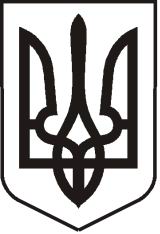 УКРАЇНАЛУГАНСЬКА   ОБЛАСТЬПОПАСНЯНСЬКАМІСЬКА  РАДАВИКОНАВЧИЙ КОМІТЕТРIШЕННЯ17 грудня 2019 року                       м. Попасна		                               № ___  Про схвалення проєкту Міської цільовоїПрограми проведення заходів із землеустроюв м. Попасна на 2020 рікРозглянувши Міську цільову Програму проведення заходів із землеустрою в м. Попасна на 2020 рік, керуючись Земельним кодексом України, Законом України «Про землеустрій», ст. 33, 52, 73 Закону України  «Про місцеве самоврядування в Україні», виконавчий комітет Попаснянської міської ради ВИРІШИВ: 1. Схвалити проєкт Міської цільової Програми проведення заходів із землеустрою в м. Попасна на 2020 рік (програма додається).2. Доручити міському голові при затвердженні міського бюджету на 2020 рік включити Міську цільову Програму проведення заходів із землеустрою в                 м. Попасна на 2020 рік до переліку міських цільових програм для затвердження.3. Контроль  за  виконанням  даного рішення  покласти  на  заступника міського голови Хащенка Д.В. та відділ житлово-комунального господарства,  архітектури, містобудування та землеустрою.Міський голова                                                                              Ю.І. Онищенко Підготував: Кучеренко, 2 03 89                                                           Додаток					до рішення виконкому  міської ради 					від «___» ______________ 2019 року № ___Міська цільова Програмапроведення заходів із землеустрою в              м. Попаснана 2020 рік	1. 	ПАСПОРТМіської цільової Програми проведення заходів із землеустрою в м. Попасна на 2020 рік2. Мета Програми.Головною метою Програми є забезпечення ефективного використання земельних ресурсів, створення оптимальних умов для суттєвого збільшення соціального, інвестиційного і виробничого потенціалів землі, зростання її економічної цінності.	3. Обґрунтування шляхів і засобів розв’язання проблеми.Програма реалізується за такими напрямками:розроблення технічної документації з нормативної грошової оцінки земель населеного пункту м. Попасна.4. Строки та етапи виконання Програми.Програма виконується в один етап, строк виконання розрахований на 2019 рік.5. Напрями діяльності, завдання та заходи Програми.6. Ресурсне забезпечення Програми.7. Організація управління та контролю за ходом виконання програмиОрганізацію управління, контроль за виконанням завдань і заходів Програми здійснює відділ житлово-комунального господарства,  архітектури, містобудування та землеустрою виконавчого комітету міської ради.Загальний контроль за виконанням Програми здійснює Постійна комісія міської ради з питань транспорту, зв’язку та благоустрою, земельних відносин та охорони довкілля.8. Очікувані результати виконання Програми.Реалізація Програми дозволить досягти сталого розвитку земельних відносин у місті, зокрема:підвищити ефективність та екологічну безпеку використання суспільством земельних ресурсів;збільшити надходження від платежів за землю;здійснювати подальший розвиток інфраструктури ринку землі.Міський голова                                                                                                      Ю.І. Онищенко1.Ініціатор розроблення програмиПопаснянська міська рада2.Розробник ПрограмиВідділ житлово-комунального господарства,  архітектури, містобудування та землеустрою виконавчого комітету міської ради3.Відповідальні виконавці ПрограмиВідділ житлово-комунального господарства,  архітектури, містобудування та землеустрою виконавчого комітету міської ради4.Учасники ПрограмиВиконавчий комітет Попаснянської міської ради5.Головний розпорядник бюджетних коштівВиконавчий комітет Попаснянської міської ради6.Мета ПрограмиЗабезпечення ефективного використання земельних ресурсів, створення оптимальних умов для суттєвого збільшення соціального, інвестиційного і виробничого потенціалів землі, зростання її економічної цінності7.Термін реалізації Програми2020 рікЗагальний обсяг фінансових ресурсів,у тому числі200,0 тис. грн.кошти  міського бюджету200,0 тис. грн.8.Очікувані результатиДосягнення мети Програми9.Контроль за виконанням (орган, уповноважений здійснювати контроль за виконанням)Постійна комісія міської ради з питань транспорту, зв’язку та благоустрою, земельних відносин та охорони довкілля та відділ житлово-комунального господарства,  архітектури, містобудування та землеустрою виконавчого комітету міської радиПрограмаПроведення заходів із землеустрою (Код тимчасової класифікації видатків та кредитування місцевих бюджетів (далі - КТКВК) 0217130) Проведення заходів із землеустрою (Код тимчасової класифікації видатків та кредитування місцевих бюджетів (далі - КТКВК) 0217130) МетаЗабезпечення ефективного використання земельних ресурсів, створення оптимальних умов для суттєвого збільшення соціального, інвестиційного і виробничого потенціалів землі, зростання її економічної цінності.Забезпечення ефективного використання земельних ресурсів, створення оптимальних умов для суттєвого збільшення соціального, інвестиційного і виробничого потенціалів землі, зростання її економічної цінності.ЗавданняРезультативні показники1. Проведення нормативної грошової оцінки земель  м. ПопаснаПоказники затрат:
землі, які потребують проведення нормативно грошової оцінки, 2925 га
Показники продукту:
землі, на яких планується проведення нормативно грошової оцінки, 2925 гаПоказники ефективності:
середні видатки на 1 га земель складають 85,47 грн.Показники якості:
землі, на яких необхідно проведення нормативної грошової оцінки,  100 %№п\пПоказникиЗагальна вартість робіт, тис. грн.Фінансування заходів1Розроблення технічної документації з нормативної грошової оцінки земель населеного пункту м. Попасна200Міський бюджетВсьогоВсього200Міський бюджет